Сессия №49                         Решение № 447              20 сентября 2023 годаО результатах публичных слушаний по проектурешения Собрания депутатов Звениговского муниципального района
«О внесении изменений в Устав Звениговского муниципального района Республики Марий Эл»Проект решения Собрания депутатов «О внесении изменений в Устав Звениговского муниципального района Республики Марий Эл» был опубликован в районной газете «Звениговская неделя» № 30 от 04.08.2023 год и на официальном сайте Звениговского муниципального района в информационно-телекоммуникационной сети «Интернет». Публичные слушания по данному проекту состоялись 18 сентября 2023 года в кабинете Главы Звениговского муниципального района. Предложений и дополнений к данному проекту не поступило. Собранию депутатов рекомендовано принять данный проект к рассмотрению на очередной сессии. На основании вышеизложенного,  Собрание депутатовР Е Ш И Л О:Принять к рассмотрению на данной сессии Собрания депутатов проект решения Собрания депутатов Звениговского муниципального района «О внесении изменений в Устав Звениговского муниципального района Республики Марий Эл».Глава Звениговского муниципального района,Председатель Собрания депутатов 					      Н.В. Лабутина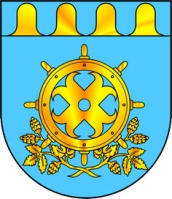 ЗВЕНИГОВО МУНИЦИПАЛ РАЙОНЫН  ДЕПУТАТ – ВЛАКЫН ПОГЫНЫН  ШЫМШЕ СОЗЫВШЕСОБРАНИЕ ДЕПУТАТОВ ЗВЕНИГОВСКОГО МУНИЦИПАЛЬНОГО РАЙОНАСЕДЬМОГО СОЗЫВА